                            Грамотейка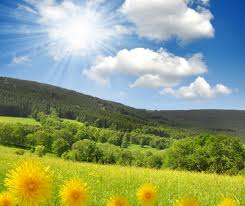                                     в апреле  Р –ЛНаступило время различения самых трудных звуков-[Р-Л].Эти звуки трудны  по своей артикуляции ( положению и движению языка) .Л – согласный звук, при произнесении которого  язык поднимается наверх за резцы и упирается кончиком языка. Звук согласный, звонкий, быает мягким и твёрдым.Р – согласный звук, при произнесении которого язык также находиться наверху за верхними резцами, но язык не просто упирается в нёбо, а дрожит и издаёт звук за счёт вибрации языка.Трудность в произношении этих звуков заключается в переключении языка с одного положения в другое, поэтому часто дети неправильно произносят слова,  в которых находятся оба эти звука.Поупражняйтесь в произношении «хитрых» слов:ларь, роль, рояль, лагерь, рыхлый, столяр, рулон, рулет, ларёк, Лариса, рыболов, мармелад, лесоруб, календарь, говорливый, верблюд, Петербург.Вместе с ребёнком проговорите придуманные с этими словами предложения:Например: Лара играет на рояле.  Мама испекла рулет.  Рыболов ловит рыбу.  Среди  белых голубей  скачет серый воробей.Самым сложным является проговаривание скороговорок.Начинать проговаривание нужно медленно, чётко выговаривая каждое слово. Только научившись правильному произношению всех слов, можно ускорять темп скороговорок.Вот некоторые из них:Лара у Вали играет на рояле.Рыбу ловит рыболов, весь в реку уплыл улов.Проворонила ворона воронёнка.Королева кавалеру каравеллу подарила.Королева с кавалером в каравеллу удалилась.Ювелир ВалерийКалерии в КарелииОправлял кораллы,Полировал опалы.Перья –у перепела,Пёрышки у перепелёнка.Прикрывала крыльями Орлица орлёнка.Желаю успехов!  